 О внесении изменений  и дополнений  в Административный регламент  предоставления муниципальной услуги «Выдача справок о составе семьи, бытовых характеристик и иных справок жителям частных домов  и муниципального жилищного фонда»  утвержденного постановлением сельского поселения Кушнаренковский сельсовет  №9-49 от  17.09.2014г.      В соответствии с предложением   Кушнаренковской районной  прокуратуры от 20.12.2018 г. №19д-2017  на постановление администрации  сельского поселения Кушнаренковский сельсовет от 17.09.2014 г. №09-49 Административный регламент  предоставления муниципальной услуги «Выдача справок о составе семьи, бытовых характеристик и иных справок жителям частных домов  и муниципального жилищного фонда»   постановляю:  В соответствии со ст.15  Федерального закона от 24.11.1995 №181-ФЗ « О социальной защите инвалидов в Российской Федерации»   внести изменения следующей редакции:  требования к доступности для инвалидов:
- возможность самостоятельного передвижения по территории, на которой расположен объект в целях доступа к месту предоставления муниципальной услуги, входа в такие объекты и выхода из них, посадки в транспортное средство и высадки из него перед входом на объект, в том числе с использованием кресла-коляски, в том числе с помощью специалистов, предоставляющих услуги;
- сопровождение инвалидов, имеющих стойкие расстройства функции зрения и самостоятельного передвижения по территории учреждения, а также при пользовании услугами, предоставляемыми им;
- содействие инвалиду при входе в здание и выходе из него, информирование инвалида о доступных маршрутах общественного транспорта;
- допуск сурдопереводчика и тифлосурдопереводчика;
- допуск на объекты собаки-проводника при наличии документа, подтверждающего ее специальное обучение и выдаваемого по форме и в порядке, которые определяются федеральным органом исполнительной власти, осуществляющим функции по выработке и реализации государственной политики и нормативно-правовому регулированию в сфере социальной защиты населения;
- выделение не менее 10 процентов мест (но не менее одного места) для парковки специальных автотранспортных средств инвалидов на каждой стоянке (остановке) автотранспортных средств.
В случаях, если существующее административное здание и объекты социальной, инженерной и транспортной инфраструктур невозможно приспособить с учетом потребностей инвалидов, необходимо обеспечить предоставление муниципальной услуги по месту жительства инвалида или в дистанционном режиме.2.В соответствии с Федеральным законом от 29.12.2017 года №479-ФЗ «О внесении изменений  в Федеральный закон «Об организации предоставления государственных и муниципальных услуг»  Заявитель имеет право обратиться в многофункциональный центр в целях получения информации о ходе предоставления конкретной государственной и (или) муниципальной услуги, указанной в комплексном запросе, или о готовности документов, являющихся результатом предоставления конкретной государственной и (или) муниципальной услуги, указанной в комплексном запросе. Указанная информация предоставляется многофункциональным центром:1) в ходе личного приема заявителя;2) по телефону;3) по электронной почте.   Глава сельского поселения                                    Р.Х.СаитовБашkортостан  РеспубликаҺыКушнаренко районы муниципаль районынынКушнаренко ауыл советы ауыл билӘмӘҺе хакимиӘте452230, Кушнаренко ауылы, Островский урамы, 23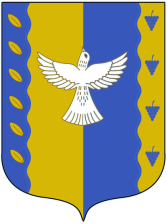 Республика  БашкортостанАдминистрация сельского поселения кушнаренковский сельсовет муниципального районаКушнаренковский район 452230, село Кушнаренково, ул. Островского, 23KАРАРKАРАРKАРАРKАРАРKАРАРKАРАРПОСТАНОВЛЕНИЕПОСТАНОВЛЕНИЕПОСТАНОВЛЕНИЕПОСТАНОВЛЕНИЕПОСТАНОВЛЕНИЕПОСТАНОВЛЕНИЕ  14  января 2019 й.№1-3 14          январь2019г.